Mission Project We will collect Mission Gifts for Rev. Roger and Amy James who serve the Lord in the Philippines in May and June.  Gifts to support the James’ work may be marked as such and placed in the offering plate. Mission envelopes are available in the narthex.VBSThe date for Zion’s VBS has been set for June 9-13 from 6:00 pm-8:00 pm.  Each evening there will be classes for those who are 4 yrs. old through 6th grade. Be sure to bring a friend! Ask Pastor about meeting.Thank you…to Dr.Nathan Gaunt who is providing special music during the offering today.Hazel StickneyPraise to the Lord for the many blessings Hazel Stickney has received during her 100 years of life.  Hazel was 100 years old on May 4, 2019.  Cards may be sent to her at:  1705 Prairie View Place, Kearney, NE 68845School NewsThe Kindergarten-8th grade spring musical will be held on Friday, May 10th at 7:00 am, the dress rehearsal will be at 9:00 am.8th Graduation will be held on Tuesday, May 14th at 7:00 pm.Last Day of school is May 15th with dismissal at 11:30.  Chapel will be at 10:30 am.Stewardship NoteJohn 21:6 – “He said to them, ‘Cast the net on the right side of the boat, and you will find some.’ So they cast it, and now they were not able to haul it in, because of the quantity of fish.” Won’t the disciples ever learn? Jesus pulled this same trick before. When the odds seemed completely against it, the Lord gave them a command to let down the nets, a command that seemed crazy. But they complied, and He blessed their obedience. When will we learn this lesson, too?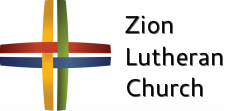 Announcements – May 5, 2018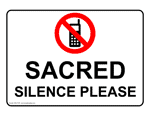 Thou shalt silence your cell phone during worship.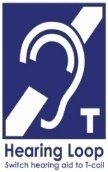 Our sanctuary has a HEARING LOOP.  Please switch hearing aids to T-coil mode.  We have 2 headsets and receivers for use by those without hearing aids. Ask an usher for                 assistance. Forgot your offering?  Don’t have your checkbook or cash? Today or any day you can visit our website at zionkearney.com and click on the “giving” tab.  Or, text “zionkearney” (one word) to 77977.  You’ll receive a text back with instructions to start giving.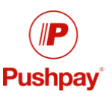 For Your Safety and Security … all exterior doors are locked 15 minutes after the church service begins.  If you are running late please go to the west door for access to the sanctuary.ConfirmationToday in our service nine young people will publicly confess the faith into which they were baptized as they are received into communicant membership through the Rite of Confirmation.  As a congregation we are very proud of these young people and want to assure them of our love and support.  We ask that you remember them in your prayers that they may daily be strengthened by God’s Holy Word to remain faithful to their Lord and Savior, Jesus Christ.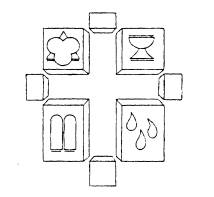 The youth being confirmed are: Jase Blattner, Isaiah Gaunt, Jacob Halvorsen, Addison Helmbrecht, Abigail Lange, Kaden Nabity, Eli Randolph, Addison Splittgerber, Amy Tonniges Help us welcome Jeremiah Hoffman!  A congregational baby shower will be held today immediately following the Divine Service in the Fellowship Hall.  Feel free to stop by and congratulate Marc and Lyn Hoffman, meet Jeremiah, have a piece of cake, and drop off a card or gift if you desire.  This event will be held prior to Bible study.  We rejoice with Marc and Lyn that their long wait to adopt a baby has resulted in them bringing Jeremiah home!  Mission Project We will collect Mission Gifts for Rev. Roger and Amy James who serve the Lord in the Philippines in May and June.  Gifts to support the James’ work may be marked as such and placed in the offering plate. Mission envelopes are available in the narthex.VBSThe date for Zion’s VBS has been set for June 9-13 from 6:00 pm-8:00 pm.  Each evening there will be classes for those who are 4 yrs. old through 6th grade. Be sure to bring a friend! Ask Pastor about meeting.Thank you…to Dr.Nathan Gaunt who is providing special music during the offering today.Hazel StickneyPraise to the Lord for the many blessings Hazel Stickney has received during her 100 years of life.  Hazel was 100 years old on May 4, 2019.  Cards may be sent to her at:  1705 Prairie View Place, Kearney, NE 68845School NewsThe Kindergarten-8th grade spring musical will be held on Friday, May 10th at 7:00 am, the dress rehearsal will be at 9:00 am.8th Graduation will be held on Tuesday, May 14th at 7:00 pm.Last Day of school is May 15th with dismissal at 11:30.  Chapel will be at 10:30 am.Stewardship NoteJohn 21:6 – “He said to them, ‘Cast the net on the right side of the boat, and you will find some.’ So they cast it, and now they were not able to haul it in, because of the quantity of fish.” Won’t the disciples ever learn? Jesus pulled this same trick before. When the odds seemed completely against it, the Lord gave them a command to let down the nets, a command that seemed crazy. But they complied, and He blessed their obedience. When will we learn this lesson, too?Announcements – May 5, 2018Thou shalt silence your cell phone during worship.Our sanctuary has a HEARING LOOP.  Please switch hearing aids to T-coil mode.  We have 2 headsets and receivers for use by those without hearing aids. Ask an usher for                 assistance. Forgot your offering?  Don’t have your checkbook or cash? Today or any day you can visit our website at zionkearney.com and click on the “giving” tab.  Or, text “zionkearney” (one word) to 77977.  You’ll receive a text back with instructions to start giving.For Your Safety and Security … all exterior doors are locked 15 minutes after the church service begins.  If you are running late please go to the west door for access to the sanctuary.ConfirmationToday in our service nine young people will publicly confess the faith into which they were baptized as they are received into communicant membership through the Rite of Confirmation.  As a congregation we are very proud of these young people and want to assure them of our love and support.  We ask that you remember them in your prayers that they may daily be strengthened by God’s Holy Word to remain faithful to their Lord and Savior, Jesus Christ.The youth being confirmed are: Jase Blattner, Isaiah Gaunt, Jacob Halvorsen, Addison Helmbrecht, Abigail Lange, Kaden Nabity, Eli Randolph, Addison Splittgerber, Amy Tonniges Help us welcome Jeremiah Hoffman!  A congregational baby shower will be held today immediately following the Divine Service in the Fellowship Hall.  Feel free to stop by and congratulate Marc and Lyn Hoffman, meet Jeremiah, have a piece of cake, and drop off a card or gift if you desire.  This event will be held prior to Bible study.  We rejoice with Marc and Lyn that their long wait to adopt a baby has resulted in them bringing Jeremiah home!  Amy Jo Tonniges	Parents: Susan Tonniges & Late Rodney TonnigesGrandparents: Roger & Kathy Kaiser,                          late Virginia Kaiser,                           Ron Tonniges, late Lola Tonniges,                           Late Janet Tonniges	Baptismal Sponsors: Todd Tonniges & Sharon Zierott	Date of Baptism: October 9, 2005           	Psalm 23:4Even though I walk through the valley of the shadow of death, I will fear no evil, for you are with me; your rod and your staff, they comfort me.May the Holy Spirit dwell in your heart always and keep you strong in the faith.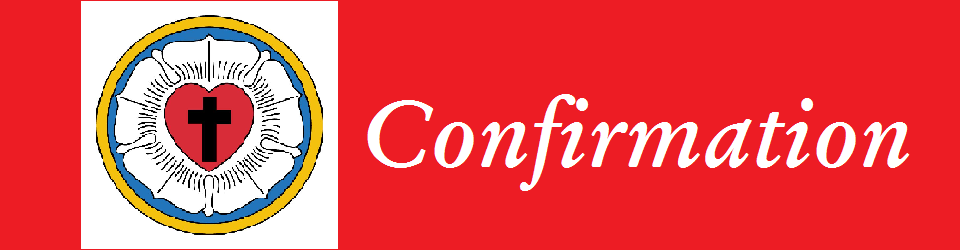 Confirmation ClassZion Lutheran Church Kearney, NebraskaMay 5, 2019Jase Harrison Blattner	Parents: Jessica Shiers Blattner & Jay BlattnerGrandparents: David & Carol Shiers, Esther Blattner	Baptismal Sponsors: Ed & Jean James	Date of Baptism:  November 14, 2010Philippians 4:13I can do all things through him who strengthens me. Isaiah Dennis Gaunt	Parents: Elizabeth & Nathaniel GauntGrandparents: Dennis Klein, Rev. Doug & Carol Gaunt,                          the late Susan Dugas	Baptismal Sponsors: Rev. Micah & Dawn Gaunt	Date of Baptism: June 11, 2006	1 Corinthians 15:58 Be steadfast, immovable, always abounding in the work of the Lord, knowing that in the Lord your labor is not in vain.Jacob Jeffrey Halvorsen	Parents: Jeffrey & Nicole Halvorsen	Grandparents: Ron & Linda Halvorsen, 	                          Jeff & Shirley Kasten	Baptismal Sponsors: 	Date of Baptism: March 25, 2007	Isaiah 46:9-10 Remember the former things of old; for I am God, and there is no other; I am God, and there is none like me, declaring the end from the beginning and from ancient times things not yet done, saying, ‘My counsel shall stand, and I will accomplish all my purpose.Addison Diane Helmbrecht	Parents: Jami & Adam Helmbrecht Grandparents: Will & Sharon Brennemann,                           Don & Shirley Helmbrecht	Baptismal Sponsors: Kori Lentell & Alex Helmbrecht	Date of Baptism: April 16, 2006Matthew 28:20Behold, I am with you always, to the end of the age.Abigail Rachell Lange	Parents: Janel & Quentin LangeGrandparents: David & Linda Heapy,                           Cheryl & Philip Strate, Bill Lange	Baptismal Sponsors: Dawn & Steven Heapy	Date of Baptism:  September 15, 2005	Deuteronomy 6:5-6You shall love the Lord your God with all your heart and with all your soul and with all your might.  And these words that I command you today shall be on your heart.Kaden Morgan Nabity	Parents: Amie Nabity & Collin NabityGrandparents: Ed & Connie DeLaet,                           Richard & Annette Nabity	Baptismal Sponsors: Jen & Brian Reffner	Date of Baptism:  August 14, 2004	Psalm 25:5Lead me in your truth and teach me, for you are the God of my salvation; for you I wait all the day long.Eli Jonathan Randolph	Parents: Desiree Fiddelke & Ben RandolphGrandparents: Wes & Mary Fiddelke,                           Ray & Lanna Randolph	Baptismal Sponsors: Darci & Kyle McMurray,                                               Chris Randolph	Date of Baptism:  January 15, 2006Philippians 4:13I can do all things through him who strengthens me. Addison Ann Splittgerber	Parents: Lisa & Anthony SplittgerberGrandparents: Harry & Mary Sue Schmidt,                           Paul & Sally Splittgerber	Baptismal Sponsors: Kelly & Cassandra Splittgerber,                                               Alan & Barb Schmidt	Date of Baptism:  May 28, 2006	Psalm 119:105Your word is a lamp to my feet and a light to my path.Vacation Bible SchoolJune 9-136:00 PM – 8:00 PMZion Lutheran has set the dates for Vacation Bible School for 2019.  It will be held June 9-13.  This outreach takes many hands.  Please consider helping in any way that you can by marking as many categories you are able to assist with.  Please place in the offering plate, give to the usher, or turn into the church office.Name: ______________________________________Contact Phone: ____________________________________ I am able to help with story time_____ I am able to help with crafts_____ I am able to help lead a class_____ I am able to help with music_____ I am able to help with games_____ I am able to help provide a snack_____ I am able to help with audio/visual equipmentThank you for your help keeping the youth in the Word of God!Vacation Bible SchoolJune 9-136:00 PM – 8:00 PMZion Lutheran has set the dates for Vacation Bible School for 2019.  It will be held June 9-13.  This outreach takes many hands.  Please consider helping in any way that you can by marking as many categories you are able to assist with.  Please place in the offering plate, give to the usher, or turn into the church office.Name: ______________________________________Contact Phone: ____________________________________ I am able to help with story time_____ I am able to help with crafts_____ I am able to help lead a class_____ I am able to help with music_____ I am able to help with games_____ I am able to help provide a snack_____ I am able to help with audio/visual equipmentThank you for your help keeping the youth in the Word of God!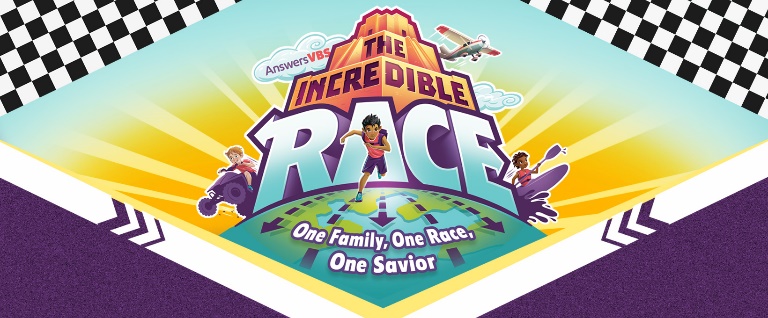 Zion Lutheran VBS will be held the evenings of June 9-13 from 6:00 pm – 8:00 pm.  There will be classes for children who are 4 years old through those who have just completed 6th grade.The theme is The Incredible RaceA race but not just any race. A race filled with fun clues to find. A race loaded with interesting challenges to attempt. A race around the world that’s a global scavenger hunt.At the same time, it’s about another race. A race that began at the Garden of Eden and continues to this day. A race made up of all people from all time.  What race? The human race.Pastor Gaunt will direct our VBS and has scheduled the following meetings:Wednesday, May 8, 7:00pm Planning MeetingWednesday, May 22, 7:00pm Training MeetingSunday, June 2, 9:00am VBS DedicationWednesday, June 5, 7:00pm Decorating for VBSPlease fill out a registration form for all children who will attend (available in the narthex and the office area).  Please pray for our VBS Zion Lutheran VBS will be held the evenings of June 9-13 from 6:00 pm – 8:00 pm.  There will be classes for children who are 4 years old through those who have just completed 6th grade.The theme is The Incredible RaceA race but not just any race. A race filled with fun clues to find. A race loaded with interesting challenges to attempt. A race around the world that’s a global scavenger hunt.At the same time, it’s about another race. A race that began at the Garden of Eden and continues to this day. A race made up of all people from all time.  What race? The human race.Pastor Gaunt will direct our VBS and has scheduled the following meetings:Wednesday, May 8, 7:00pm Planning MeetingWednesday, May 22, 7:00pm Training MeetingSunday, June 2, 9:00am VBS DedicationWednesday, June 5, 7:00pm Decorating for VBSPlease fill out a registration form for all children who will attend (available in the narthex and the office area).  Please pray for our VBS 